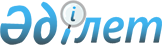 Об установлении стимулирующих надбавок к должностным окладам работников организаций, финансируемых из местного бюджетаРешение Сарысуского районного маслихата Жамбылской области от 29 декабря 2023 года № 17-4
      В соответствии со статьей 6 Закона Республики Казахстан от 23 января 2001 года "О местном государственном управлении и самоуправлении в Республике Казахстан", с подпунктом 3) пункта 5 постановления Правительства Республики Казахстан от 31 декабря 2015 года №1193 "О системе оплаты труда гражданских служащих, работников организаций, содержащихся за счет средств государственного бюджета, работников казенных предприятий", Сарысуский районный маслихат РЕШИЛ:
      1. Установить стимулирующую надбавку из местного бюджета к должностным окладам работников коммунального государственного учреждения "Молодежный ресурсный центр" отдела внутренней политики акимата Сарысуского района в размере 50% процентов в порядке, определяемом местным исполнительным органом.
      2. Настоящее решение вводится в дейcтвие с 1 января 2024 года.
					© 2012. РГП на ПХВ «Институт законодательства и правовой информации Республики Казахстан» Министерства юстиции Республики Казахстан
				
      Председатель Сарысуского 

      районного маслихата 

Ш. Мусабеков
